АДМИНИСТРАЦИЯГОРОДСКОГО ОКРУГА ПАВЛОВСКИЙ ПОСАДМОСКОВСКОЙ ОБЛАСТИПОСТАНОВЛЕНИЕг. Павловский ПосадО внесении изменений в муниципальную программу«Экология и окружающая среда», утвержденнуюпостановлением Администрации городского округаПавловский Посад Московской области от 14.11.2019 № 2064 (в ред. от 12.11.2021 №2036)         В соответствии с Бюджетным кодексом Российской Федерации, постановлением Администрации городского округа Павловский Посад Московской области от 05.08.2020 № 999 «Об утверждении Порядка разработки и реализации муниципальных программ городского округа Павловский Посад Московской области в новой редакции», в связи с уточнением объемов финансирования из средств бюджета городского округа Павловский Посад, средств бюджета Московской области, а также в части изменения мероприятий программы, показателей программы,ПОСТАНОВЛЯЮ:        1.Внести изменения в муниципальную программу «Экология и окружающая среда», утвержденную постановлением Администрации городского округа Павловский Посад Московской области от 14.11.2019 № 2064 (в ред. от 12.11.2021 № 2036), изложив её в новой редакции (прилагается).        2.Настоящее постановление вступает в силу с «01» января 2022.        3.Опубликовать настоящее постановление в официальном печатном средстве массовой информации городского округа Павловский Посад Московской области и разместить на официальном сайте городского округа Павловский Посад Московской области информационно-телекоммуникационной сети «Интернет».       4.Контроль за исполнением настоящего постановления возложить на заместителя Главы Администрации городского округа Павловский Посад Московской области Ордова И.С. Глава городского округа  Павловский Посад	                                                                              Д.О. Семенов	                                            		                                      Приложение к Постановлению                                      Администрации городского округа Павловский Посад Московской области                                                        от 10.12.2021     № 2285Муниципальная программа«Экология и окружающая среда»1. ПАСПОРТмуниципальной программы «Экология и окружающая среда»2.Общая характеристика сферы реализации муниципальной программы, в том числе формулировка основных проблем в указанной сфере, инерционныйпрогноз её развития, описание цели муниципальной программы.                  Состояние окружающей среды – одна из наиболее острых социально-экономических проблем, прямо или косвенно затрагивающих интересы каждого человека. Достижение минимального вредного воздействия на окружающую среду – это основная цель при решении вопросов экологии.Реализация муниципальной программы «Экология и окружающая среда» направлена на оздоровление экологической обстановки на территории городского округа Павловский Посад и повышение экологической безопасности населения.                  Основными направлениями в решении экологических проблем городского округа являются: регулирование качества природной среды; защита природных объектов от вредного воздействия; экологическое образование, воспитание и информирование населения; работа с особо охраняемыми природными территориями; охрана среды обитания диких животных и рыб в условиях существующей антропогенной и промышленной нагрузки на городской округ.                 На территории городского округа Павловский Посад расположены ряд промышленных предприятий различных отраслей, с каждым годом растет количество автотранспорта в городском округе, все это оказывает негативное воздействие на окружающую среду и здоровье населения.                Для общей оценки современного экологического состояния городского округа необходимо проведение работ по обследованию текущего состояния территории городского округа, а также сбор информации по различным направлениям в области экологии и окружающей среды.               Актуальными остаются и вопросы в области экологического образования, воспитания, развития экологической культуры и информирования населения. Увеличение количества населения, принявшего участие в экологических мероприятиях, приведёт к улучшению качества окружающей среды.               Для поддержания приемлемой среды обитания на территории городского округа созданы семь особо охраняемых природных территорий (далее ООПТ) – заказники и памятники местного значения (Постановление Главы Администрации Павлово-Посадского района № 464 от 24.94.1992 г. «О взятии под охрану ценных природных территорий и объектов»). Их задача – сохранить нечто редкостное, исчезающее, сколько законсервировать сохранившиеся природные сообщества, создав экологический противовес урбанизированным территориям, а также отвести людям места для отдыха, удовлетворив рекреационные нужды жителей г.о. Павловский Посад.                   В настоящее время проведены работы по подготовке материалов, необходимых для занесения в государственный кадастр недвижимости данных об ООПТ областного и местного значения, что позволит официально поставить правообладателей земельных участков перед фактами взаиморасположения границ ООПТ и земельных участков, наличия ограничений и обременений, наложенных режимом ООПТ, то есть реализовать ключевую составляющую в соблюдении режима особой охраны ООПТ.                   Наличие ООПТ в единой картографической системе ГКН также позволит своевременно учитывать ООПТ при проектировании объектов строительства и предпринимать соответствующие своевременные меры для сохранности природных комплексов и объектов на долгосрочную перспективу.                Не менее важное экологическое и средообразующее значение имеют леса.                  Общая площадь земель городского округа Павловской Посад 56634 га, из них 33339 га – земли государственного лесного фонда, что составляет 58 % земель городского округа Павловский Посад.               На территории городского округа Павловский Посад 5 лесничеств, которые входят в состав Ногинского филиала ГКУ МО «Мособллес».                 Неудовлетворительное санитарное состояние лесов региона является следствием неблагоприятных климатических и антропогенных воздействий, повышения рекреационной нагрузки.                В связи со стихийными бедствиями – пожарами 2010 года, массовым распространением вредителей леса, вызвавшими катастрофическое повреждение хвойных и лиственных насаждений, необходимо скорейшее проведение очередного лесоустройства.                 Для восстановления погибших и вырубленных лесов в программе предлагаются мероприятия по вовлечению населения в экологические мероприятия, участию в акциях по посадке лесных культур, очищению лесных насаждений от мусора; увеличению площадей парков и зеленых зон на территории округа.                Ежегодное выполнение комплекса данных мероприятий в указанных объемах позволит предупредить возникновение лесных пожаров, повысит степень бережного отношения к природе посетителей лесов, предотвратит замусоривание, очаговое захламление территории и в целом предотвратит ущерб, который может быть нанесен природе.  3. Перечень подпрограмм и краткое их описаниеЦели Программы: Обеспечение конституционных прав граждан на благоприятную окружающую среду за счет стабилизации экологической обстановки в городском округе Павловский Посад Московской области и ее улучшения на территориях с высокими уровнями загрязнения воздуха, водных объектов и от размещения отходов производства и потребления, повышение эффективности использования, охраны, защиты и воспроизводства лесов.Основные мероприятия подпрограммы 1 «Охрана окружающей среды»:  Мероприятие 01.Проведение обследований состояния окружающей среды и проведение мероприятий по охране окружающей среды:  - проведение обследований состояния окружающей среды;- расходы на очистку береговых зон водоемов.Мероприятие 03.Вовлечение населения в экологические мероприятия- вовлечение населения в экологические мероприятия.Основные мероприятия подпрограммы 2 «Развитие водохозяйственного комплекса»: Мероприятие 01. Обеспечение безопасности гидротехнических сооружений и проведение мероприятий по берегоукреплению:- проведение текущего ремонта гидротехнических сооружений, находящихся в собственности муниципального образования, в том числе разработка проектной документации.Мероприятие 04.Ликвидация последствий засорения водных объектов- выполнение комплекса мероприятий по ликвидации последствий засорения водных объектов, находящихся в муниципальной собственности.Основные мероприятия подпрограммы 4 «Развитие лесного хозяйства»: Мероприятие 01. «Осуществление отдельных полномочий в области лесных отношений»:- обеспечение переданных государственных полномочий Московской области по организации деятельности по сбору (в том числе раздельный сбор), транспортированию, обработке, утилизации отходов, в том числе бытового мусора, на лесных участках в составе земель лесного фонда, не предоставленных гражданам и юридическим лицам.Основные мероприятия подпрограммы 5 «Региональная программа в области обращения с отходами, в том числе с твердыми коммунальными отходами»:Мероприятие 04.Создание производственных мощностей в отрасли обращения с отходами-организация деятельности по утилизации, обезвреживанию твердых коммунальных отходов.Мероприятие 6.Рекультивация полигонов твердых коммунальных отходов (твердых бытовых отходов)- оплата кредиторской задолженности за выполненные работы по рекультивации полигонов в 2018 году.Мероприятие 11.Организация работ в области обращения с отходами- проведение работ биологического этапа рекультивации;- организация работ по вывозу и утилизации фильтрата с полигонов ТКО;-ликвидация несанкционированных свалок в границах городов и наиболее опасных объектов накопленного экологического вреда окружающей среде.Мероприятие G1Федеральный проект «Чистая страна»- G1.01 «Ликвидация несанкционированных свалок в границах городов и наиболее опасных объектов накопленного экологического вреда окружающей среде»;- G1.02 «Рекультивация полигонов твердых коммунальных отходов»4.  Обобщённая характеристика основных мероприятий с обоснованием необходимости их осуществления (в том числе влияние мероприятий на достижение показателей, предусмотренных в указах Президента Российской Федерации, обращениях Губернатора Московской области)В ходе реализации Программы будут проведены мероприятия по следующим направлениям:- комплексная оценка современного экологического состояния городского округа;- проведение работ по биологическому этапу рекультивации полигона ТБО «Быково», работ по обращению с отходами на территории городского округа; - мониторинг и охрана водных объектов;- проведение экологических мероприятий среди населения на территории городского округа;- проведение мероприятий, направленных на воспитание экологически грамотного и экологически культурного человека в сфере обращения с отходами;- обследование радиационной обстановки;- проведение ежегодных общественно-экологических акций в области охраны, защиты и воспроизводства лесов.В рамках осуществления мероприятий настоящей Программы будет продолжена целенаправленная работа по улучшению экологической обстановки и обеспечению благоприятных условий для дальнейшего развития городского округа и жизнедеятельности населения. Мероприятия по обращению с отходами, в т.ч. биологическая рекультивация полигона ТБО «Быково», относятся к первоочередным задачам, решению которых уделяется особое внимание. Выявление и ликвидация несанкционированных свалок осуществляются в рамках Программы в постоянном режиме.Мероприятия по расчистке береговой линии в рамках проведения экологических акций и субботников приводит к улучшению экологическое состояние водных объектов, расположенных на территории городского округа. Обеспечение безопасности гидротехнических сооружений вносит существенный вклад в защиту населения от возможных негативных воздействий водных объектов. Контроль за радиационной обстановкой на территории городского округа позволяет оперативно выявлять и устранять радиационные аварийные ситуации, своевременно оповещать население и принимать управленческие решения по предупреждению и ликвидации чрезвычайных ситуаций.В ходе проведения мероприятий в рамках настоящей Программы наблюдается увеличение количества активной молодежи, в т.ч. школьников и студентов, задействованных в мероприятиях по экологическому воспитанию и просвещению. Активное освещение экологических акций в местных СМИ и на интернет порталах также способствует росту активности населения при проведении общественно-экологических акций в области охраны и защиты объектов животного и растительного мир5.  Перечень приоритетных проектов, реализуемых в рамках муниципальной программы, с описанием целей и механизмов реализации       Финансирование муниципальной программы «Экология и окружающая среда» в рамках приоритетных проектов не осуществляется.6.  Показатели реализации муниципальной программы7. Методика расчета значений показателей реализации муниципальной программы8. Порядок взаимодействия ответственного за выполнение мероприятия с муниципальным заказчиком подпрограммы.Управление реализацией муниципальной программы осуществляет координатор муниципальной программы.Координатор муниципальной программы организовывает работу, направленную на:1) координацию деятельности муниципального заказчика программы и муниципальных заказчиков подпрограмм в процессе разработки муниципальной программы, обеспечение согласования проекта постановления Администрации городского округа Павловский Посад Московской области об утверждении муниципальной программы и внесение его в установленном порядке на рассмотрение Администрации городского округа Павловский Посад Московской области и утверждение Главе городского округа Павловский Посад;2) организацию управления муниципальной программой;3) создание при необходимости комиссии (штаба, рабочей группы) по управлению муниципальной программой;4) реализацию муниципальной программы;5) достижение цели и показателей реализации муниципальной программы;6) утверждение «Дорожных карт». Муниципальный заказчик программы:1) разрабатывает муниципальную программу;2) формирует прогноз расходов на реализацию мероприятий;3) обеспечивает взаимодействие между муниципальными заказчиками подпрограмм и ответственными за выполнение мероприятий, а также координацию их действий по реализации подпрограмм;4) участвует в обсуждении вопросов, связанных с реализацией и финансированием муниципальной программы;         5) согласовывает "Дорожные карты" и отчеты об их исполнении;6) представляет координатору муниципальной программы и в отдел финансового контроля и муниципальных программ отчёт о реализации муниципальной программы, а также отчет о выполнении мероприятий по объектам строительства, реконструкции и капитального ремонта для последующего внесения данной информации в подсистему «Государственные и муниципальные программы Московской области» автоматизированной информационно-аналитической системы «Мониторинг социально-экономического развития Московской области с использованием типового регионального сегмента ГАС «Управление» (подсистема формирования и мониторинга муниципальных программ Московской области).7) обеспечивает выполнение муниципальной программы, а также эффективность и результативность её реализации;8) согласовывает в подсистеме ГАСУ МО «Дорожные карты», внесение изменений в них и отчёты об их исполнении;        9) обеспечивает соответствие содержания муниципальных программ, размещенных в подсистеме ГАСУ Московской области, муниципальным программам и изменениям в них, утвержденным на бумажном носителе.       10) обеспечивает заключение соглашения о предоставлении субсидии из бюджета Московской области (перечислении межбюджетных трансфертов) на реализацию мероприятий муниципальной программы (подпрограммы) между Администрацией городского округа и ЦИОГВ МО, определенным ответственным за выполнение мероприятия государственной программы (подпрограммы) Московской области.Муниципальный заказчик подпрограммы:1) разрабатывает подпрограмму;2) формирует прогноз расходов на реализацию мероприятий;3) осуществляет взаимодействие с муниципальным заказчиком программы и ответственными за выполнение мероприятий;4) осуществляет координацию деятельности ответственных за выполнение мероприятий при реализации подпрограммы;5) участвует в обсуждении вопросов, связанных с реализацией и финансированием подпрограммы;6) формирует проекты адресных перечней, а также предложения по внесению в них изменений;         7) обеспечивает соответствие содержания подпрограмм муниципальных программ, размещенных в подсистеме ГАСУ Московской области, подпрограммам муниципальных программ и изменениям в них, утвержденным на бумажном носителе.8) формирует в подсистеме ГАСУ МО «Дорожные карты», вносит в них изменения, отчеты об их исполнении. По решению муниципального заказчика подпрограммы введение информации в ГАСУ МО осуществляется ответственным за выполнение мероприятия.Ответственный за выполнение мероприятия:1) формирует прогноз расходов на реализацию мероприятия и направляет его муниципальному заказчику подпрограммы;2) участвует в обсуждении вопросов, связанных с реализацией и финансированием подпрограммы в части соответствующего мероприятия;3) готовит и направляет муниципальному заказчику предложения по формированию адресных перечней объектов;3) готовит и представляет муниципальному заказчику подпрограммы отчет о реализации мероприятий, а также отчет о выполнении мероприятий по объектам строительства, реконструкции и капитального ремонта;5) направляет муниципальному заказчику подпрограммы предложения по формированию «Дорожных карт».Администрация городского округа Павловский Посад Московской области (функциональный или отраслевой орган), определенный ответственным за выполнение мероприятия муниципальной программы (подпрограммы), заключает с хозяйствующими субъектами, участвующими в финансировании муниципальной программы (подпрограммы), соглашения о предоставлении субсидии на реализацию мероприятий муниципальной программы в очередном финансовом году и плановом периоде.Формы соглашений подлежат согласованию с финансовым управлением Администрации городского округа Павловский Посад Московской области в срок не более 5-ти рабочих дней.Функциональный или отраслевой орган Администрации городского округа Павловский Посад Московской области, определенный ответственным за выполнение мероприятия муниципальной программы (подпрограммы), в недельный срок после заключения соглашений, предусмотренных настоящим Порядком, доводит до муниципального заказчика программы информацию о заключенных соглашениях.Муниципальный заказчик программы осуществляет координацию деятельности муниципальных заказчиков подпрограмм по подготовке и реализации мероприятий, анализу и рациональному использованию средств бюджета городского округа Павловский Посад Московской области и иных привлекаемых для реализации муниципальной программы источников.Муниципальный заказчик программы несет ответственность за подготовку и реализацию муниципальной программы, а также обеспечение достижения показателей реализации муниципальной программы.Реализация основных мероприятий осуществляется в соответствии с «Дорожными картами». Для подпрограммы «Обеспечивающая подпрограмма» «Дорожная карта» не разрабатывается.9. Контроль и отчетность при реализации муниципальной программы Контроль за реализацией муниципальной программы осуществляется Администрацией городского округа Павловский Посад Московской области. С целью контроля за реализацией муниципальной программы муниципальный заказчик программы (подпрограммы) ежеквартально до 10 числа месяца, следующего за отчетным кварталом, направляет в отдел финансового контроля и муниципальных программ ежеквартальный отчёт для последующего размещения в подсистеме «Государственные и муниципальные программы Московской области» автоматизированной информационно-аналитической системы «Мониторинг социально-экономического развития Московской области с использованием типового регионального сегмента ГАС «Управление» (подсистема формирования и мониторинга муниципальных программ Московской области) за исключением: - отчёта за 4 квартал – отчёт предоставляется до 20 числа месяца, следующего за отчетным кварталом;- годового отчёта - годовой отчёт предоставляется в соответствии с пунктом 53. Ежеквартальный отчёт содержит:1) оперативный отчёт о реализации мероприятий муниципальной программы по форме согласно приложениям №7 и №8 к настоящему Порядку, который содержит:а) перечень всех мероприятий муниципальной программы с указанием объемов, источников финансирования, степени и результатов выполнения мероприятий, в том числе с указанием реквизитов и информации о заключённых муниципальных контрактах в рамках выполнения того или иного мероприятия, причин их невыполнения или несвоевременного выполнения.б) информацию о плановых и фактически достигнутых результатах реализации муниципальной программы (подпрограммы) (показателях) с указанием причины невыполнения или несвоевременного выполнения, а также предложений по их выполнению.2) аналитическую записку, в которой отражаются результаты:-   анализа достижения показателей реализации муниципальной программы;- анализа выполнения мероприятий муниципальной программы, влияющих на достижение показателей реализации муниципальной программы;- анализа причин невыполнения или выполнения не в полном объеме мероприятий муниципальной программы, недостижения показателей реализации муниципальной программы;-  анализа фактически произведенных расходов, в том числе по источникам финансирования, с указанием основных причин неосвоения средств.3) оперативный (годовой) отчёт о выполнении муниципальной программы по объектам строительства, реконструкции и капитального ремонта по форме согласно приложению №9 к настоящему Порядку, который содержит:-наименование объекта, адрес объекта, планируемые работы;-перечень фактически выполненных работ по этапам строительства, реконструкции, ремонта с указанием объемов, источников финансирования;-анализ причин невыполнения (несвоевременного выполнения) работ. С целью контроля за реализацией муниципальной программы финансовое управление Администрации ежеквартально до 10 числа месяца, следующего за отчетным кварталом, направляет в отдел финансового контроля и муниципальных программ отчет нарастающим итогом с начала года о финансировании муниципальных программ по форме согласно приложению №10. Отдел финансового контроля и муниципальных программ с учетом информации, полученной от муниципальных заказчиков и финансового управления Администрации до 20 числа месяца, следующего за отчетным кварталом, формирует ежеквартальные отчёты о ходе реализации муниципальных программ в подсистеме «Государственные и муниципальные программы Московской области» автоматизированной информационно-аналитической системы «Мониторинг социально-экономического развития Московской области с использованием типового регионального сегмента ГАС «Управление» (подсистема формирования и мониторинга муниципальных программ Московской области). Отдел финансового контроля и муниципальных программ с учетом информации, полученной от муниципальных заказчиков и финансового управления Администрации, в течение 5 дней после сдачи отчётов подготавливает сводный оперативный отчет о ходе реализации муниципальных программ и размещает его на официальном сайте Администрации городского округа Павловский Посад Московской области в сети Интернет. Муниципальный заказчик ежегодно в срок до 20 февраля года, следующего за отчетным, готовит годовой отчет о реализации муниципальной программы по форме согласно приложениям №8 и №11, предоставляет его в отдел финансового контроля и муниципальных программ для формирования в подсистеме «Государственные и муниципальные программы Московской области» автоматизированной информационно-аналитической системы «Мониторинг социально-экономического развития Московской области с использованием типового регионального сегмента ГАС «Управление» (подсистема формирования и мониторинга муниципальных программ Московской области) и для проведения оценки эффективности реализации муниципальной программы.Годовой отчёт о реализации муниципальной программы содержит аналитическую записку, в которой отражаются результаты:-   анализа достижения показателей реализации муниципальной программы;- анализа выполнения мероприятий муниципальной программы, влияющих на достижение показателей реализации муниципальной программы;- анализа причин невыполнения или выполнения не в полном объеме мероприятий муниципальной программы, недостижения показателей реализации муниципальной программы;-  анализа фактически произведенных расходов, в том числе по источникам финансирования, с указанием основных причин неосвоения средств. Не позднее 1 мая года, следующего за отчётным отдел финансового контроля и муниципальных программ с учетом информации, полученной от муниципальных заказчиков подготавливает сводный годовой отчет о ходе реализации муниципальных программ и направляет для размещения его на официальном сайте Администрации городского округа Павловский Посад Московской области в сети Интернет.Паспорт подпрограммы 1«Охрана окружающей среды»Характеристика проблем, решаемых посредством мероприятий  Окружающая природная среда, включая все составляющие ее компоненты - воздух, вода, почвы, растительный и животный мир, постоянно испытывает негативное воздействие источников техногенной деятельности людей.Важными экологическими вопросами, требующими решения, на сегодняшний день являются: продвижение и формирование экологической культуры среди населения, снижение техногенной нагрузки на водные объекты, ликвидация накопленного экологического ущерба.Состояние окружающей среды во многом зависит от экологического образования и просвещения населения. Экологическая культура, начинается с воспитания, и прививается с детства. Конечной целью экологического образования становится ответственное отношение к окружающей среде. Просвещение населения достигается путем его вовлечения в проводимые экологические мероприятия, распространения информационных материалов, в том числе через средства массовой информации. Постоянная агитация в пользу экологии, меняет взгляды людей на экологические проблемы, склоняя их к бережному отношению к окружающей среде.             Ртутьсодержащие отходы (люминесцентные лампы, энергосберегающие лампы, градусники) и отработанные элементы питания (батарейки) при отсутствии системы раздельного сбора отходов попадают на полигоны, где разлагаются и загрязняют окружающую среду. В целях привития экологической культуры подрастающему поколению, для того чтобы отходы  были собраны и направлены в специализированные предприятия для их дальнейшей  утилизации, на территории городского округа  рассматривается установка специальных контейнеров для  сбора и временного хранения отходов..Перечень мероприятий Подпрограммы 1«Охрана окружающей среды»Паспорт подпрограммы 2«Развитие водохозяйственного комплекса»* - Объём средств подлежит уточнению. Характеристика проблем, решаемых посредством мероприятий.        На состояние водных объектов и безопасность населенных территорий в значительной мере оказывает влияние состояние гидротехнических сооружений. В целях контроля и своевременного принятия мер необходимо проводить мероприятие по приведению в надлежащее состояние гидротехнических сооружений, находящихся в муниципальной собственности. По результатам проведенных мероприятий рассматривается вопрос о необходимости текущего и капитального ремонта гидротехнических сооружений. Перечень мероприятий Подпрограммы 2«Развитие водохозяйственного комплекса»* - Объём средств подлежит уточнению.Таблица № 1к муниципальной программеАдресный перечень по выполнению комплекса мероприятий по ликвидации последствий засорения водных объектов, находящихся в муниципальной собственностиПаспорт подпрограммы 4«Развитие лесного хозяйства»Характеристика проблем, решаемых посредством мероприятий.        Ключевыми целями и задачами подпрограммы 4 является осуществление необходимых мероприятий в области лесных отношений. Зеленые насаждения, леса имеют важное экологическое и средообразующее значение. В результате урбанизации, увеличения объема строительства, освоения залесенных участков, неблагоприятных климатических и антропогенных воздействий, повышения рекреационной нагрузки происходит ухудшение санитарного состояния зеленых насаждений и увеличение количества насаждений с низкой экологической устойчивостью. За последние годы произошли существенные изменения в возрастной структуре, породном составе, продуктивности зеленых насаждений, произрастающих на территории городского округа. В связи с чем особое значение для округа имеет вопрос по организации деятельности по сбору (в том числе раздельный сбор), транспортированию, обработке, утилизации отходов, в том числе бытового мусора, на лесных участках в составе земель лесного фондаПеречень мероприятий Подпрограммы 4«Развитие лесного хозяйства»Паспорт подпрограммы 5«Региональная программа в области обращения с отходами, в том числе с твердыми коммунальными отходами»Характеристика проблем, решаемых посредством мероприятий             Программа в области обращения с отходами, в том числе с твердыми коммунальными отходами, направлена на снижение ущерба, причиняемого окружающей среде в процессе обращения с отходами. Мероприятия программы включают в себя утилизацию фильтрата полигона ТБО «Быково», расходы на охрану полигона, проведение работ биологического этапа рекультивации полигона, ликвидацию несанкционированных свалок и навалов мусора, организация деятельности по сбору мусора.Перечень мероприятий Подпрограммы 5«Региональная программа в области обращения с отходами, в том числе с твердыми коммунальными отходами»10.12.2021№2285Координатор муниципальной программыЗаместитель Главы администрации городского округа Павловский Посад Московской области И.С. ОрдовЗаместитель Главы администрации городского округа Павловский Посад Московской области И.С. ОрдовЗаместитель Главы администрации городского округа Павловский Посад Московской области И.С. ОрдовЗаместитель Главы администрации городского округа Павловский Посад Московской области И.С. ОрдовЗаместитель Главы администрации городского округа Павловский Посад Московской области И.С. ОрдовЗаместитель Главы администрации городского округа Павловский Посад Московской области И.С. ОрдовМуниципальный заказчик программыОтдел благоустройства и экологии управления строительства, дорожного хозяйства и благоустройства Администрации городского округа Павловский Посад Московской областиОтдел благоустройства и экологии управления строительства, дорожного хозяйства и благоустройства Администрации городского округа Павловский Посад Московской областиОтдел благоустройства и экологии управления строительства, дорожного хозяйства и благоустройства Администрации городского округа Павловский Посад Московской областиОтдел благоустройства и экологии управления строительства, дорожного хозяйства и благоустройства Администрации городского округа Павловский Посад Московской областиОтдел благоустройства и экологии управления строительства, дорожного хозяйства и благоустройства Администрации городского округа Павловский Посад Московской областиОтдел благоустройства и экологии управления строительства, дорожного хозяйства и благоустройства Администрации городского округа Павловский Посад Московской областиЦели муниципальнойпрограммыОбеспечение конституционных прав граждан на благоприятную окружающую среду за счет стабилизации экологической обстановки в городском округе Павловский Посад Московской области и ее улучшения на территориях с высокими уровнями загрязнения воздуха, водных объектов и от размещения отходов производства и потребления, повышение эффективности использования, охраны, защиты и воспроизводства лесов.Обеспечение конституционных прав граждан на благоприятную окружающую среду за счет стабилизации экологической обстановки в городском округе Павловский Посад Московской области и ее улучшения на территориях с высокими уровнями загрязнения воздуха, водных объектов и от размещения отходов производства и потребления, повышение эффективности использования, охраны, защиты и воспроизводства лесов.Обеспечение конституционных прав граждан на благоприятную окружающую среду за счет стабилизации экологической обстановки в городском округе Павловский Посад Московской области и ее улучшения на территориях с высокими уровнями загрязнения воздуха, водных объектов и от размещения отходов производства и потребления, повышение эффективности использования, охраны, защиты и воспроизводства лесов.Обеспечение конституционных прав граждан на благоприятную окружающую среду за счет стабилизации экологической обстановки в городском округе Павловский Посад Московской области и ее улучшения на территориях с высокими уровнями загрязнения воздуха, водных объектов и от размещения отходов производства и потребления, повышение эффективности использования, охраны, защиты и воспроизводства лесов.Обеспечение конституционных прав граждан на благоприятную окружающую среду за счет стабилизации экологической обстановки в городском округе Павловский Посад Московской области и ее улучшения на территориях с высокими уровнями загрязнения воздуха, водных объектов и от размещения отходов производства и потребления, повышение эффективности использования, охраны, защиты и воспроизводства лесов.Обеспечение конституционных прав граждан на благоприятную окружающую среду за счет стабилизации экологической обстановки в городском округе Павловский Посад Московской области и ее улучшения на территориях с высокими уровнями загрязнения воздуха, водных объектов и от размещения отходов производства и потребления, повышение эффективности использования, охраны, защиты и воспроизводства лесов.Перечень подпрограммПодпрограмма 1 «Охрана окружающей среды» Подпрограмма 2 «Развитие водохозяйственного комплекса» Подпрограмма 4 «Развитие лесного хозяйства»Подпрограмма 5 «Региональная программа в области обращения с отходами, в том числе с твердыми коммунальными отходами»Подпрограмма 1 «Охрана окружающей среды» Подпрограмма 2 «Развитие водохозяйственного комплекса» Подпрограмма 4 «Развитие лесного хозяйства»Подпрограмма 5 «Региональная программа в области обращения с отходами, в том числе с твердыми коммунальными отходами»Подпрограмма 1 «Охрана окружающей среды» Подпрограмма 2 «Развитие водохозяйственного комплекса» Подпрограмма 4 «Развитие лесного хозяйства»Подпрограмма 5 «Региональная программа в области обращения с отходами, в том числе с твердыми коммунальными отходами»Подпрограмма 1 «Охрана окружающей среды» Подпрограмма 2 «Развитие водохозяйственного комплекса» Подпрограмма 4 «Развитие лесного хозяйства»Подпрограмма 5 «Региональная программа в области обращения с отходами, в том числе с твердыми коммунальными отходами»Подпрограмма 1 «Охрана окружающей среды» Подпрограмма 2 «Развитие водохозяйственного комплекса» Подпрограмма 4 «Развитие лесного хозяйства»Подпрограмма 5 «Региональная программа в области обращения с отходами, в том числе с твердыми коммунальными отходами»Подпрограмма 1 «Охрана окружающей среды» Подпрограмма 2 «Развитие водохозяйственного комплекса» Подпрограмма 4 «Развитие лесного хозяйства»Подпрограмма 5 «Региональная программа в области обращения с отходами, в том числе с твердыми коммунальными отходами»Источники финансирования муниципальной программы, в том числе по годам реализацииРасходы (тыс. рублей)Расходы (тыс. рублей)Расходы (тыс. рублей)Расходы (тыс. рублей)Расходы (тыс. рублей)Расходы (тыс. рублей)Источники финансирования муниципальной программы, в том числе по годам реализацииИтого2020 год2021 год2022 год2023 год2024 годВсего, в том числе:123 723,4116 938,0737 743,5533 456,5917 792,6017 792,60Средства бюджета городского округа Павловский Посад Московской области55 193,721 274,085 829,6416 030,016 030,016 030,0Средства бюджета Московской области68 529,6915 663,9931 913,9117 426,591 762,601 762,60№п/пПоказатели реализации муниципальной программыТип показателяЕдиница измеренияБазовое значение на начало реализации подпрограммыПланируемое значение по годам реализацииПланируемое значение по годам реализацииПланируемое значение по годам реализацииПланируемое значение по годам реализацииПланируемое значение по годам реализацииНомер основного мероприятия в перечне мероприятий подпрограммы№п/пПоказатели реализации муниципальной программыТип показателяЕдиница измеренияБазовое значение на начало реализации подпрограммы20202021202220232024Номер основного мероприятия в перечне мероприятий подпрограммы12345678910111Подпрограмма 1 «Охрана окружающей среды»Подпрограмма 1 «Охрана окружающей среды»Подпрограмма 1 «Охрана окружающей среды»Подпрограмма 1 «Охрана окружающей среды»Подпрограмма 1 «Охрана окружающей среды»Подпрограмма 1 «Охрана окружающей среды»Подпрограмма 1 «Охрана окружающей среды»Подпрограмма 1 «Охрана окружающей среды»Подпрограмма 1 «Охрана окружающей среды»1.1Процент учтенных организаций, осуществляющих обращение с радиоактивными веществами (процент)показатель муниципальной программы%1001001001001001001.11.2Количество водных объектов местного значения, на которых проведены работы по их очисткепоказатель муниципальной программыЕд.0101111.101.3Количество площадок для приема ртутных ламп от населенияпоказатель муниципальной программыЕд.1111113.11.4Количество проведенных экологических мероприятийпоказатель муниципальной программыЕд.1818182020203.11.5Количество населения, принявшего участие в экологических мероприятиях (тыс.чел.)показатель муниципальной программыЕд.1,51,51,51,71,71,93.12Подпрограмма 2 «Развитие водохозяйственного комплекса»Подпрограмма 2 «Развитие водохозяйственного комплекса»Подпрограмма 2 «Развитие водохозяйственного комплекса»Подпрограмма 2 «Развитие водохозяйственного комплекса»Подпрограмма 2 «Развитие водохозяйственного комплекса»Подпрограмма 2 «Развитие водохозяйственного комплекса»Подпрограмма 2 «Развитие водохозяйственного комплекса»Подпрограмма 2 «Развитие водохозяйственного комплекса»Подпрограмма 2 «Развитие водохозяйственного комплекса»2.1Количество гидротехнических сооружений  с неудовлетворительным и опасным уровнем безопасности, приведенных в безопасное техническое состояниеПриоритетныйштука0001001.52.2Количество водных объектов местного значения, на которых проведены работы по их очистке  Показатель муниципальной программыЕд.001000043Подпрограмма 4 «Развитие лесного хозяйства»Подпрограмма 4 «Развитие лесного хозяйства»Подпрограмма 4 «Развитие лесного хозяйства»Подпрограмма 4 «Развитие лесного хозяйства»Подпрограмма 4 «Развитие лесного хозяйства»Подпрограмма 4 «Развитие лесного хозяйства»Подпрограмма 4 «Развитие лесного хозяйства»Подпрограмма 4 «Развитие лесного хозяйства»Подпрограмма 4 «Развитие лесного хозяйства»Подпрограмма 4 «Развитие лесного хозяйства»3.1Доля ликвидированных несанкционированных свалок и навалов мусора в общем количестве выявленных свалок и навалов мусораПоказатель муниципальной программыпроцент0001001001001.164Подпрограммы 5«Региональная программа в области обращения с отходами, в том числе с твердыми коммунальными отходами»Подпрограммы 5«Региональная программа в области обращения с отходами, в том числе с твердыми коммунальными отходами»Подпрограммы 5«Региональная программа в области обращения с отходами, в том числе с твердыми коммунальными отходами»Подпрограммы 5«Региональная программа в области обращения с отходами, в том числе с твердыми коммунальными отходами»Подпрограммы 5«Региональная программа в области обращения с отходами, в том числе с твердыми коммунальными отходами»Подпрограммы 5«Региональная программа в области обращения с отходами, в том числе с твердыми коммунальными отходами»Подпрограммы 5«Региональная программа в области обращения с отходами, в том числе с твердыми коммунальными отходами»Подпрограммы 5«Региональная программа в области обращения с отходами, в том числе с твердыми коммунальными отходами»Подпрограммы 5«Региональная программа в области обращения с отходами, в том числе с твердыми коммунальными отходами»4.1Коэффициент качества работы с отходами (составной показатель для расчета показателя «Качество окружающей среды»)Показатель муниципальной программыбалл1,51,52222044.2Объем утилизированного фильтрата полигона ТБО «Быково»Показатель муниципальной программыпроцент100100100100100100114.3Ликвидировано объектов накопленного вреда (в том числе наиболее опасных объектов накопленного вреда)Приоритетныйштука1111006; G.14.4Оснащение контейнерных площадок МКД контейнерами для раздельного сбора отходов (ТКО) Показатель муниципальной программыпроцент1001001001001001004.24.5Заключение и исполнение договоров на вывоз отходов в ИЖС и СНТПоказатель муниципальной программыпроцент1001001001001001004.24.6Общая площадь восстановленных, в том числе рекультивированных земель подверженных негативному воздействию накопленного вреда окружающей средеПриоритетныйГа8,78,78,78,78,78,7G1.014.7Численность населения, качество жизни которого улучшится в связи с ликвидацией выявленных на 1 января 2018 г. несанкционированных свалок в границах городов и наиболее опасных объектов накопленного экологического вредаПриоритетныйТыс.чел.85,485,485,485,485,485,4G1.02№ п/пНаименование показателяЕдиница измеренияМетодика расчета показателяИсточник данных 1Процент учтенных организаций, осуществляющих обращение с радиоактивными веществамиПроцентПоказатель определяется по формуле:П = ОБ / N x 100,где: ОБ - количество обследованных организаций;N - количество организаций городского округа Павловский Посад, осуществляющих обращение с радиоактивными веществамиИсточником информации являются акты сдачи-приемки выполненных работ по муниципальным контрактам.2Количество водных объектов местного значения, на которых проведены работы по их очистке  ЕдиницаОбщее число очищенных водных объектовИсточником информации являются акты сдачи-приемки выполненных работ по муниципальным контрактам3Количество проведенных экологических мероприятийЕдиницаОбщее количество проведенных экологических мероприятий Источником информации являются отчеты о проведенных мероприятиях4Количество площадок для приема ртутных ламп от населенияЕдиницаОбщее число организованных пунктов по приему ртутных ламп Источником информации являются акты сдачи-приемки выполненных работ по муниципальным контрактам5Количество населения, принявшего участие в экологических мероприятиях Тыс.чел.Показатель определяется по результатам реализации мероприятий по экологическому образованию и воспитанию населения и характеризуется общим количеством участниковИсточником информации являются отчеты о проведенных мероприятиях66Количество гидротехнических сооружений  с неудовлетворительным и опасным уровнем безопасности, приведенных в безопасное техническое состояниеШтукаОпределяется по количеству гидротехнических сооружений, уровень безопасности которых оценивается как неудовлетворительный и опасный, приведенных в безопасное состояние в текущем годуИсточником информации являются акты сдачи приемки выполненных работ по муниципальным контрактам7Коэффициент качества работы с отходами (составной показатель для расчета показателя «Качество окружающей среды»)БаллПоказатель характеризует работу по ликвидации несанкционированных свалок отходов на территории ОМСУ МО: (Кс).Определение значения показателя Кс: - количество несанкционированных свалок отходов на территории ОМСУ МО по состоянию на конец отчетного периода, штук;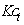  - количество несанкционированных свалок отходов на территории ОМСУ МО по состоянию на конец года, предыдущего отчетному, штук.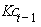 отчеты органов местного самоуправления8Объем утилизированного фильтрата полигона ТБО «Быково»процентПоказатель определяется по результатам проведения работ по вывозу и утилизации фильтрата полигона ТБО «Быково»Источником информации являются отчеты о выполненных работах9Ликвидировано объектов накопленного вреда (в том числе наиболее опасных объектов накопленного вреда)штукаПоказатель определяется по завершении процесса ликвидации (рекультивации) объектов накопленного экологического вреда.Источником информации являются акты сдачи- приемки выполненных работ по муниципальным контрактам10Доля ликвидированных несанкционированных свалок и навалов мусора в общем количестве выявленных свалок и навалов мусора, 100%процентАлгоритм определения значения целевого показателя: Ds %=S/Q x 100, где: Ds %- доля ликвидированных несанкционированных свалок и навалов мусора; S – объем ликвидированных свалок и навалов мусора; Q – общий объем выявленных несанкционированных свалок и навалов мусора, подтвержденных Главным управлением государственного административно-технического надзора Московской области.Источником информации являются отчеты о выполненных работах11Оснащение контейнерных площадок МКД контейнерами для раздельного сбора отходов (ТКО) процентПоказатель определятся по формуле:P%= Крсо/ Кобщ ×100,где: Р% - % оснащение контейнерных площадок контейнерами для раздельного сбора отходов по отношению к общему количеству контейнерных площадок;Крсо – количество контейнерных площадок, оборудованных контейнерами для раздельного сбора отходов (ТКО)Кобщ – общее количество контейнерных площадок установленных на территории многоквартирных домовИсточником информации являются отчеты о проведенных мероприятиях тчеты подведомственной организации12Заключение и исполнение договоров на вывоз отходов в ИЖС и СНТ процентПоказатель определятся по формуле:I=ТИЖС+ТСНТ/2; где: I - %заключенных договоров на вывоз отходов ИЖС и СНТ по отношению к общему количеству ИЖС и СНТ.ТИЖС = Rзд/Rобщ; где: ТИЖС – доля заключенных договоров на вывоз отходов из ИЖС по отношению к общему количеству ИЖС;Rзд – количество заключенных договоров на вывоз отходов ИЖС;Rобщ – общее количество зарегистрированных ИЖС.ТСНТ = Nзд/Nобщ;где: ТСНТ – доля заключенных договоров на вывоз отходов из СНТ по отношению к общему количеству СНТ;Nзд – количество заключенных договоров на вывоз отходов СНТ;Nобщ – общее количество зарегистрированных СНТ.Источником информации являются договора на вывоз отходов ИЖС и СНТ13Общая площадь восстановленных, в том числе рекультивированных земель подверженных негативному воздействию накопленного вреда окружающей средеГаПоказатель определяется в соответствии с проектной документацией по рекультивации, по завершении процесса ликвидации (рекультивации) объектов накопленного экологического вреда.Источником информации являются акты сдачи-приемки выполненных работ по муниципальным контрактам.14Численность населения, качество жизни которого улучшится в связи с ликвидацией выявленных на 1 января 2018 г. несанкционированных свалок в границах городов и наиболее опасных объектов накопленного экологического вредаТыс.чел.Показатель определяется в соответствии с утвержденным значением паспорта федерального проекта. Источником информации являются акты сдачи-приемки выполненных работ по муниципальным контрактам.15Количество водных объектов местного значения, на которых проведены работы по их очистке  ЕдиницаОбщее число очищенных водных объектовИсточником информации являются акты сдачи-приемки выполненных работ по муниципальным контрактамМуниципальный заказчик подпрограммы             Муниципальный заказчик подпрограммы             Отдел благоустройства и экологии управления строительства, дорожного хозяйства и благоустройства Администрации городского округа Павловский Посад Московской областиОтдел благоустройства и экологии управления строительства, дорожного хозяйства и благоустройства Администрации городского округа Павловский Посад Московской областиОтдел благоустройства и экологии управления строительства, дорожного хозяйства и благоустройства Администрации городского округа Павловский Посад Московской областиОтдел благоустройства и экологии управления строительства, дорожного хозяйства и благоустройства Администрации городского округа Павловский Посад Московской областиОтдел благоустройства и экологии управления строительства, дорожного хозяйства и благоустройства Администрации городского округа Павловский Посад Московской областиОтдел благоустройства и экологии управления строительства, дорожного хозяйства и благоустройства Администрации городского округа Павловский Посад Московской областиОтдел благоустройства и экологии управления строительства, дорожного хозяйства и благоустройства Администрации городского округа Павловский Посад Московской областиИсточники            
финансирования       
подпрограммы по годам
реализации и главным 
распорядителям       
бюджетных средств,  
в том числе по годам:Главный      
распорядитель
бюджетных    
средств:  Администрация городского округа Павловский Посад Московской области  Источник      
финансированияРасходы (тыс. руб.)Расходы (тыс. руб.)Расходы (тыс. руб.)Расходы (тыс. руб.)Расходы (тыс. руб.)Источники            
финансирования       
подпрограммы по годам
реализации и главным 
распорядителям       
бюджетных средств,  
в том числе по годам:Главный      
распорядитель
бюджетных    
средств:  Администрация городского округа Павловский Посад Московской области  Источник      
финансированияВсего:2020 год2021 год2022год2023год2024годИсточники            
финансирования       
подпрограммы по годам
реализации и главным 
распорядителям       
бюджетных средств,  
в том числе по годам:Главный      
распорядитель
бюджетных    
средств:  Администрация городского округа Павловский Посад Московской области  Всего:в том числе:  9 563,5273,5210,02 960,02 960,03 160,0Источники            
финансирования       
подпрограммы по годам
реализации и главным 
распорядителям       
бюджетных средств,  
в том числе по годам:Главный      
распорядитель
бюджетных    
средств:  Администрация городского округа Павловский Посад Московской области  Средства бюджета городского округа Павловский Посад Московской области9 563,5273,5210,02 960,02 960,03 160,0КодМероприятия по
реализации     
подпрограммыСроки исполнения мероприятийИсточники     
финансированияВсего
(тыс.
руб.)Объем финансирования по годам (тыс. руб.)Объем финансирования по годам (тыс. руб.)Объем финансирования по годам (тыс. руб.)Объем финансирования по годам (тыс. руб.)Объем финансирования по годам (тыс. руб.)Ответственный за выполнение мероприятия подпрограммыРезультаты    
выполнения    
мероприятий   
подпрограммыКодМероприятия по
реализации     
подпрограммыСроки исполнения мероприятийИсточники     
финансированияВсего
(тыс.
руб.)2020год2021 год2022год2023год2024год12345678910111201.Основное мероприятие 01 «Проведение обследований состояния окружающей среды и проведение мероприятий по охране окружающей среды»2020г.-2024г.Итого         7 800,060,060,02 560,02 560,02 560,0Отдел благоустройства и экологии, специальные организации01.Основное мероприятие 01 «Проведение обследований состояния окружающей среды и проведение мероприятий по охране окружающей среды»2020г.-2024г.Средства бюджета городского округа Павловский Посад7 800,060,060,02 560,02 560,02 560,0Отдел благоустройства и экологии, специальные организации1.1.Мероприятие 1.1Проведение обследований состояния окружающей среды 2020-2024Итого:       300,060,060,060,060,060,0Отдел благоустройства и экологии, специальные организацииПроцент учтенных организаций, осуществляющих обращение с радиоактивными веществами1.1.Мероприятие 1.1Проведение обследований состояния окружающей среды 2020-2024Средства бюджета городского округа Павловский Посад300,060,060,060,060,060,0Отдел благоустройства и экологии, специальные организацииПроцент учтенных организаций, осуществляющих обращение с радиоактивными веществами1.10Мероприятие 1.10 Расходы на очистку береговых зон водоемов2020-2024Итого:       7 500,00,00,02 500,02 500,02 500,0Отдел благоустройства и экологии, специальные организацииКоличество водных объектов местного значения, на которых проведены работы по их очистке1.10Мероприятие 1.10 Расходы на очистку береговых зон водоемов2020-2024Средства бюджета городского округа Павловский Посад7 500,00,00,02 500,02 500,02 500,0Отдел благоустройства и экологии, специальные организацииКоличество водных объектов местного значения, на которых проведены работы по их очистке03Основное мероприятие 03 Вовлечение населения в экологические мероприятия2020-2024Итого1 763,5213,5150,0400,0400,0600,0Отдел благоустройства и экологии, специальные организацииКоличество проведенных экологических мероприятий03Основное мероприятие 03 Вовлечение населения в экологические мероприятия2020-2024Средства бюджета городского округа Павловский Посад1 763,5213,5150,0400,0400,0600,0Отдел благоустройства и экологии, специальные организацииКоличество проведенных экологических мероприятий3.1Мероприятие 3.1 Вовлечение населения в экологические мероприятия2020-2024Итого1 763,5213,5150,0400,0400,0600,0Отдел благоустройства и экологии, специальные организацииКоличество проведенных экологических мероприятийКоличество населения, принявшего участие в экологических мероприятияхКоличество площадок для приема ртутных ламп от населения3.1Мероприятие 3.1 Вовлечение населения в экологические мероприятия2020-2024Средства бюджета городского округа Павловский Посад1 763,5213,5150,0400,0400,0600,0Отдел благоустройства и экологии, специальные организацииКоличество проведенных экологических мероприятийКоличество населения, принявшего участие в экологических мероприятияхКоличество площадок для приема ртутных ламп от населенияИтого по подпрограммеИтого по подпрограммеИтого по подпрограммеИтого9 563,50273,5210,02 960,02 960,03 160,0Отдел благоустройства и экологии, специальные организации-Итого по подпрограммеИтого по подпрограммеИтого по подпрограммеСредства бюджета городского округа Павловский Посад9 563,50273,5210,02 960,02 960,03 160,0Отдел благоустройства и экологии, специальные организации-Муниципальный заказчик подпрограммы             Муниципальный заказчик подпрограммы             Отдел благоустройства и экологии управления строительства, дорожного хозяйства и благоустройства Администрации городского округа Павловский Посад Московской областиОтдел благоустройства и экологии управления строительства, дорожного хозяйства и благоустройства Администрации городского округа Павловский Посад Московской областиОтдел благоустройства и экологии управления строительства, дорожного хозяйства и благоустройства Администрации городского округа Павловский Посад Московской областиОтдел благоустройства и экологии управления строительства, дорожного хозяйства и благоустройства Администрации городского округа Павловский Посад Московской областиОтдел благоустройства и экологии управления строительства, дорожного хозяйства и благоустройства Администрации городского округа Павловский Посад Московской областиОтдел благоустройства и экологии управления строительства, дорожного хозяйства и благоустройства Администрации городского округа Павловский Посад Московской областиОтдел благоустройства и экологии управления строительства, дорожного хозяйства и благоустройства Администрации городского округа Павловский Посад Московской областиИсточники            
финансирования       
подпрограммы по годам
реализации и главным 
распорядителям       
бюджетных средств, 
в том числе по годам:Главный      
распорядитель
бюджетных    
средств: Администрация городского округа Павловский Посад Московской области       Источник      
финансированияРасходы (тыс. руб.)Расходы (тыс. руб.)Расходы (тыс. руб.)Расходы (тыс. руб.)Расходы (тыс. руб.)Источники            
финансирования       
подпрограммы по годам
реализации и главным 
распорядителям       
бюджетных средств, 
в том числе по годам:Главный      
распорядитель
бюджетных    
средств: Администрация городского округа Павловский Посад Московской области       Источник      
финансированияВсего2020 год2021 год2022год2023год2024годИсточники            
финансирования       
подпрограммы по годам
реализации и главным 
распорядителям       
бюджетных средств, 
в том числе по годам:Главный      
распорядитель
бюджетных    
средств: Администрация городского округа Павловский Посад Московской области       Всего:в том числе:  44 211,340,0020 211,348000,08 000,008 000,00Источники            
финансирования       
подпрограммы по годам
реализации и главным 
распорядителям       
бюджетных средств, 
в том числе по годам:Главный      
распорядитель
бюджетных    
средств: Администрация городского округа Павловский Посад Московской области       Средства бюджета городского округа Павловский Посад Московской области27 961,420,003 961,428 000,08000,008000,00Источники            
финансирования       
подпрограммы по годам
реализации и главным 
распорядителям       
бюджетных средств, 
в том числе по годам:Главный      
распорядитель
бюджетных    
средств: Администрация городского округа Павловский Посад Московской области       Средства бюджета Московской области16 249,920,0016 249,920,00,000,00кодМероприятия по
реализации     
подпрограммыСроки исполнения мероприятийИсточники     
финансированияВсего
(тыс.
руб.)Объем финансирования по годам (тыс. руб.)Объем финансирования по годам (тыс. руб.)Объем финансирования по годам (тыс. руб.)Объем финансирования по годам (тыс. руб.)Объем финансирования по годам (тыс. руб.)Ответственный за выполнение мероприятия подпрограммыРезультаты    
выполнения    
мероприятий   
подпрограммыкодМероприятия по
реализации     
подпрограммыСроки исполнения мероприятийИсточники     
финансированияВсего
(тыс.
руб.)2020 год2021 год2022 год2023 год2024годОтветственный за выполнение мероприятия подпрограммыРезультаты    
выполнения    
мероприятий   
подпрограммы12345678910111201.Основное мероприятие 01 «Обеспечение безопасности гидротехнических сооружений и проведение мероприятий по берегоукреплению»2020г.-2024г.Итого         12 000,00,00,04 000,04 000,04 000,0Отдел благоустройства и экологии, специальные организацииКоличество гидротехнических сооружений  с неудовлетворительным и опасным уровнем безопасности, приведенных в безопасное техническое состояние01.Основное мероприятие 01 «Обеспечение безопасности гидротехнических сооружений и проведение мероприятий по берегоукреплению»2020г.-2024г.Средства бюджета городского округа Павловский Посад12 000,00,00,0 4 000,04 000,04 000,0Отдел благоустройства и экологии, специальные организацииКоличество гидротехнических сооружений  с неудовлетворительным и опасным уровнем безопасности, приведенных в безопасное техническое состояние1.5Мероприятие 1.5Проведение текущего ремонта гидротехнических сооружений, находящихся в собственности муниципального образования, в том числе разработка проектной документации2020г.-2024г.Итого         12 000,00,00,04 000,04 000,04 000,0Отдел благоустройства и экологии, специальные организацииКоличество гидротехнических сооружений  с неудовлетворительным и опасным уровнем безопасности, приведенных в безопасное техническое состояние1.5Мероприятие 1.5Проведение текущего ремонта гидротехнических сооружений, находящихся в собственности муниципального образования, в том числе разработка проектной документации2020г.-2024г.Средства бюджета городского округа Павловский Посад12 000,00,00,04 000,04 000,04 000,0Отдел благоустройства и экологии, специальные организацииКоличество гидротехнических сооружений  с неудовлетворительным и опасным уровнем безопасности, приведенных в безопасное техническое состояние04Основное мероприятие 04:«Ликвидация последствий засорения водных объектов»2021Итого32 211,340,020 211,344 000,04 000,04 000,0Отдел благоустройства и экологии, специальные организацииКоличество водных объектов местного значения, на которых проведены работы по их очистке  04Основное мероприятие 04:«Ликвидация последствий засорения водных объектов»2021Средства бюджета городского округа Павловский Посад15 961,420,03 961,424 000,04 000,04 000,0Отдел благоустройства и экологии, специальные организацииКоличество водных объектов местного значения, на которых проведены работы по их очистке  04Основное мероприятие 04:«Ликвидация последствий засорения водных объектов»2021Бюджет Московской области16 249,920,016 249,920,00,00,0Отдел благоустройства и экологии, специальные организацииКоличество водных объектов местного значения, на которых проведены работы по их очистке  4.2Мероприятие 4.2 «Выполнение комплекса мероприятий по ликвидации последствий засорения водных объектов, находящихся в муниципальной собственности»2021Итого32 211,340,020 211,344 000,04 000,04 000,0Отдел благоустройства и экологии, специальные организацииКоличество водных объектов местного значения, на которых проведены работы по их очистке  4.2Мероприятие 4.2 «Выполнение комплекса мероприятий по ликвидации последствий засорения водных объектов, находящихся в муниципальной собственности»2021Средства бюджета городского округа Павловский Посад15 961,420,03 961,424 000,04 000,04 000,0Отдел благоустройства и экологии, специальные организацииКоличество водных объектов местного значения, на которых проведены работы по их очистке  4.2Мероприятие 4.2 «Выполнение комплекса мероприятий по ликвидации последствий засорения водных объектов, находящихся в муниципальной собственности»2021Бюджет Московской области16 249,920,016 249,920,00,00,0Отдел благоустройства и экологии, специальные организацииКоличество водных объектов местного значения, на которых проведены работы по их очистке  Итого по подпрограммеИтого по подпрограммеИтого по подпрограммеИтого         44 211,340,0020 211,348 000,08 000,008 000,00Отдел благоустройства и экологии, специальные организации-Итого по подпрограммеИтого по подпрограммеИтого по подпрограммеСредства бюджета городского округа Павловский Посад27 961,420,003 961,428 000,08 000,008 000,00Отдел благоустройства и экологии, специальные организации-Итого по подпрограммеИтого по подпрограммеИтого по подпрограммеСредства бюджета Московской области16 249,920,0016 249,920,00,000,00Отдел благоустройства и экологии, специальные организации-№ п/пНаименование муниципального образовании/адрес объекта (наименование объекта)Год реализации1Городской округ Павловский Посад Московской области/ Пруд с координатами 55.751988,38.713613 в д. Евсеево, г.о. Павловский Посад Московской области2021Муниципальный заказчик подпрограммы             Муниципальный заказчик подпрограммы             Отдел благоустройства и экологии управления строительства, дорожного хозяйства и благоустройства Администрации городского округа Павловский Посад Московской областиОтдел благоустройства и экологии управления строительства, дорожного хозяйства и благоустройства Администрации городского округа Павловский Посад Московской областиОтдел благоустройства и экологии управления строительства, дорожного хозяйства и благоустройства Администрации городского округа Павловский Посад Московской областиОтдел благоустройства и экологии управления строительства, дорожного хозяйства и благоустройства Администрации городского округа Павловский Посад Московской областиОтдел благоустройства и экологии управления строительства, дорожного хозяйства и благоустройства Администрации городского округа Павловский Посад Московской областиОтдел благоустройства и экологии управления строительства, дорожного хозяйства и благоустройства Администрации городского округа Павловский Посад Московской областиОтдел благоустройства и экологии управления строительства, дорожного хозяйства и благоустройства Администрации городского округа Павловский Посад Московской областиИсточники            
финансирования       
подпрограммы по годам
реализации и главным 
распорядителям       
бюджетных средств, 
в том числе по годам:Главный      
распорядитель
бюджетных    
средств: Администрация городского округа Павловский Посад Московской области       Источник      
финансированияРасходы (тыс. руб.)Расходы (тыс. руб.)Расходы (тыс. руб.)Расходы (тыс. руб.)Расходы (тыс. руб.)Источники            
финансирования       
подпрограммы по годам
реализации и главным 
распорядителям       
бюджетных средств, 
в том числе по годам:Главный      
распорядитель
бюджетных    
средств: Администрация городского округа Павловский Посад Московской области       Источник      
финансированияВсего2020 год2021 год2022год2023год2024годИсточники            
финансирования       
подпрограммы по годам
реализации и главным 
распорядителям       
бюджетных средств, 
в том числе по годам:Главный      
распорядитель
бюджетных    
средств: Администрация городского округа Павловский Посад Московской области       Всего:в том числе:  5 287,800,000,001 762,601762,601 762,60Источники            
финансирования       
подпрограммы по годам
реализации и главным 
распорядителям       
бюджетных средств, 
в том числе по годам:Главный      
распорядитель
бюджетных    
средств: Администрация городского округа Павловский Посад Московской области       Средства бюджета городского округа Павловский Посад Московской области0,000,000,000,000,000,00Источники            
финансирования       
подпрограммы по годам
реализации и главным 
распорядителям       
бюджетных средств, 
в том числе по годам:Главный      
распорядитель
бюджетных    
средств: Администрация городского округа Павловский Посад Московской области       Средства бюджета Московской области5 287,800,000,001 762,601 762,601 762,60кодМероприятия по
реализации     
подпрограммыСроки исполнения мероприятийИсточники     
финансированияВсего
(тыс.
руб.)Объем финансирования по годам (тыс. руб.)Объем финансирования по годам (тыс. руб.)Объем финансирования по годам (тыс. руб.)Объем финансирования по годам (тыс. руб.)Объем финансирования по годам (тыс. руб.)Ответственный за выполнение мероприятия подпрограммыРезультаты    
выполнения    
мероприятий   
подпрограммыкодМероприятия по
реализации     
подпрограммыСроки исполнения мероприятийИсточники     
финансированияВсего
(тыс.
руб.)2020 год2021 год2022 год2023 год2024годОтветственный за выполнение мероприятия подпрограммыРезультаты    
выполнения    
мероприятий   
подпрограммы12345678910111201.Основное мероприятие 01 «Осуществление отдельных полномочий в области лесных отношений»2020г.-2024г.Итого         5 287,800,00,01 762,601 762,601 762,60Отдел благоустройства и экологии, специальные организации01.Основное мероприятие 01 «Осуществление отдельных полномочий в области лесных отношений»2020г.-2024г.Средства бюджета Московской области5 287,800,00,0 1 762,601 762,601 762,60Отдел благоустройства и экологии, специальные организации1.16Мероприятие 1.16Обеспечение переданных государственных полномочий Московской области по организации деятельности по сбору (в том числе раздельный сбор), транспортированию, обработке, утилизации отходов, в том числе бытового мусора, на лесных участках в составе земель лесного фонда, не предоставленных гражданам и юридическим лицам2020г.-2024г.Итого         5 287,800,00,01 762,601 762,601 762,60Отдел благоустройства и экологии, специальные организацииДоля ликвидированных несанкционированных свалок и навалов мусора в общем количестве выявленных свалок и навалов мусора, 100%1.16Мероприятие 1.16Обеспечение переданных государственных полномочий Московской области по организации деятельности по сбору (в том числе раздельный сбор), транспортированию, обработке, утилизации отходов, в том числе бытового мусора, на лесных участках в составе земель лесного фонда, не предоставленных гражданам и юридическим лицам2020г.-2024г.Средства бюджета Московской области5 287,800,00,01 762,601 762,601 762,60Отдел благоустройства и экологии, специальные организацииДоля ликвидированных несанкционированных свалок и навалов мусора в общем количестве выявленных свалок и навалов мусора, 100%Муниципальный заказчик подпрограммы             Муниципальный заказчик подпрограммы             Отдел благоустройства и экологии управления строительства, дорожного хозяйства и благоустройства Администрации городского округа Павловский Посад Московской областиОтдел благоустройства и экологии управления строительства, дорожного хозяйства и благоустройства Администрации городского округа Павловский Посад Московской областиОтдел благоустройства и экологии управления строительства, дорожного хозяйства и благоустройства Администрации городского округа Павловский Посад Московской областиОтдел благоустройства и экологии управления строительства, дорожного хозяйства и благоустройства Администрации городского округа Павловский Посад Московской областиОтдел благоустройства и экологии управления строительства, дорожного хозяйства и благоустройства Администрации городского округа Павловский Посад Московской областиОтдел благоустройства и экологии управления строительства, дорожного хозяйства и благоустройства Администрации городского округа Павловский Посад Московской областиОтдел благоустройства и экологии управления строительства, дорожного хозяйства и благоустройства Администрации городского округа Павловский Посад Московской областиИсточники            
финансирования       
подпрограммы по годам
реализации и главным 
распорядителям       
бюджетных средств, 
в том числе по годам:Главный      
распорядитель
бюджетных    
средств: Администрация городского округа Павловский Посад Московской областиИсточник      
финансированияРасходы (тыс. руб.)Расходы (тыс. руб.)Расходы (тыс. руб.)Расходы (тыс. руб.)Расходы (тыс. руб.)Источники            
финансирования       
подпрограммы по годам
реализации и главным 
распорядителям       
бюджетных средств, 
в том числе по годам:Главный      
распорядитель
бюджетных    
средств: Администрация городского округа Павловский Посад Московской областиИсточник      
финансированияВсего2020 год2021 год2022год2023год2024годИсточники            
финансирования       
подпрограммы по годам
реализации и главным 
распорядителям       
бюджетных средств, 
в том числе по годам:Главный      
распорядитель
бюджетных    
средств: Администрация городского округа Павловский Посад Московской областиВсего:в том числе:  64 660,7716 664,5717322,2120 733,995 070,04 870,0Источники            
финансирования       
подпрограммы по годам
реализации и главным 
распорядителям       
бюджетных средств, 
в том числе по годам:Главный      
распорядитель
бюджетных    
средств: Администрация городского округа Павловский Посад Московской областиСредства бюджета городского округа Павловский Посад Московской области17 668,801 000,581658,225 070,05 070,04 870,0Источники            
финансирования       
подпрограммы по годам
реализации и главным 
распорядителям       
бюджетных средств, 
в том числе по годам:Средства бюджета Московской области46 991,9715 663,9915663,9915663,990,00,0